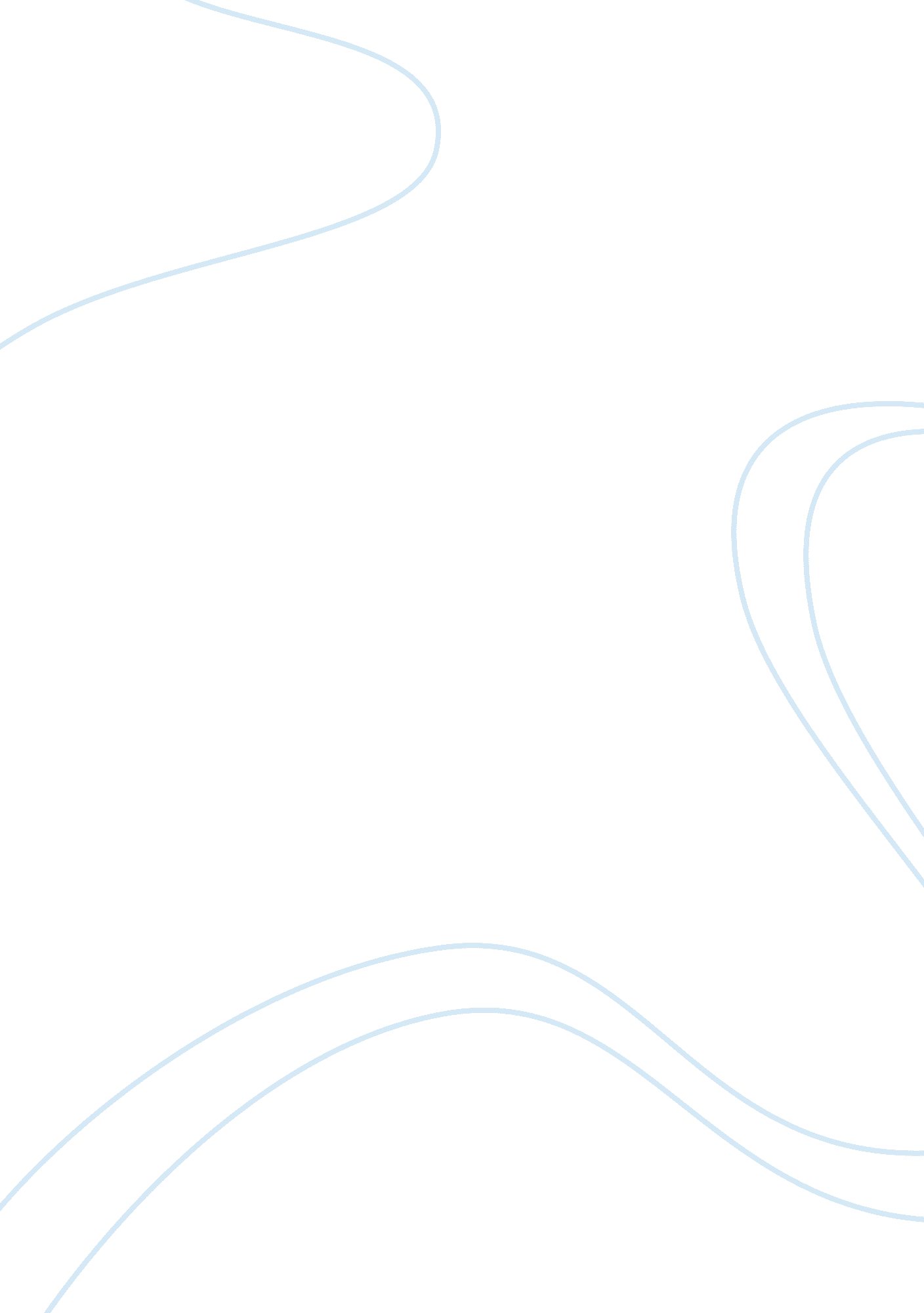 Recomendation letterHealth & Medicine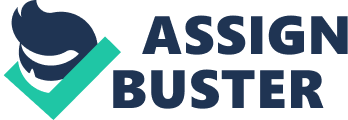 Insert To whom it may concern This letters purposely serves as my official recommendation for Nabil Kafal whom I have worked with for 2 years in various capacities and his interest to obtain an MRI degree has always been unquenched. I strongly feel that Nabil will be a superb candidate for your venerated program. 
For the period that I have been acquainted with him, Nabil has consistently demonstrated to be a self-motivated individual, a high adeptness in handling radiological equipment where he has consistently portrayed appropriate analysis of quality radiological imaging examinations, immense attention to details, commitment and apposite ethical behaviors, who cares on the implication of medical practices on the environment and individuals, that are quite germane in the radiological field. He excellently interacts with patients and professionals in the workplace and all those who had the opportunity to associate with him can testify the elation and happiness that he brought to them. 
Similarly, he undertook an informal leadership role offering help to his co-workers who incessantly sought his support and advice. He proved to be a distinguished problem-solver, a trait that can be put to proper utilization in the MRI field and save many lives. Given the chance to pursue the MRI degree, Nabil will surely blossom to be a reputable professional and an imperative asset to the entire community; his brilliance in the field will not be a shocker to me and anybody who knows him. It is for the aforementioned reasons that I unequivocally and without any hesitation recommend Nabil Kafal for the MRI program at Providence Hospital. 
Please feel free to contact me in case any clarification is required. 